ҡАРАР								ПОСТАНОВЛЕНИЕ«17» апрель 2020 й.			 № 11 		 «17» апреля 2020 г.О разработке проекта планировки и межевания территории в с. Бриш сельского поселения Ассинский сельсовет муниципального района Белорецкий район Республики БашкортостанНа основании ст.46 Градостроительного кодекса Российской Федерации, Администрация сельского поселения Ассинский сельсовет муниципального района Белорецкий район Республики БашкортостанПОСТАНОВЛЯЕТ:Разработать проект планировки и межевания территории в с. Бриш сельского поселения  Ассинский сельсовет муниципального района Белорецкий район Республики Башкортостан.Опубликовать данное постановление на официальном сайте Администрации    сельского поселения  Ассинский сельсовет муниципального района Белорецкий район Республики Башкортостан.3.Контроль за исполнением данного постановления оставляю за собой.     Глава сельского поселения                               В.Г.Юсупов.БАШКОРТОСТАН РЕСПУБЛИКАhЫБЕЛОРЕТ РАЙОНЫмуниципаль районЫНЫңАСЫ АУЫЛ СОВЕТЫ АУЫЛ БИЛәМәһЕХАКИМәТЕ4535262 БР, Белорет районы, Асы ауылы,  Мөбәрәков  урамы, 25/1тел.: (34792) 7-85-13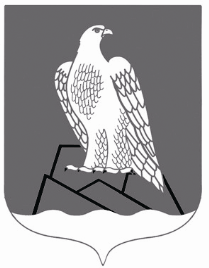 АДМИНИСТРАЦИЯ СЕЛЬСКОГО ПОСЕЛЕНИЯ АССИНСКИЙ СЕЛЬСОВЕТМУНИПАЛЬНОГО РАЙОНА БЕЛОРЕЦКИЙ РАЙОН РЕСПУБЛИКИ БАШКОРТОСТАН453562, РБ, Белорецкий район, с.Ассы, ул.Мубарякова, 25/1тел.: (34792) 7-85-13